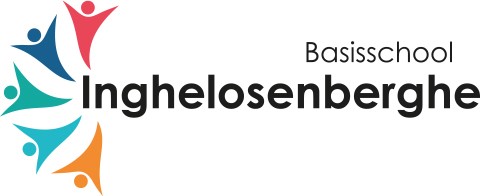 Informatiebrief groep 4 2023-2024